РАСПОРЯЖЕНИЕ                                                    БОЕРЫК№  17/1                                                                                          «11» августа  2018г.О снятии дисциплинарного взысканияВ связи с добросовестным исполнением возложенных на работника трудовых обязанностей и, руководствуясь ст.194 Трудового кодекса РФ,1. Снять с заместителя руководителя Исполнительного комитета Большееловского сельского поселения Елабужского муниципального района Республики Татарстан  Карповой Александры Сергеевны дисциплинарное взыскание в виде замечания, примененное Распоряжением №16 от 11.07.2018г.Руководитель                                                                                    А.И. МашановОзнакомлена ___________________  / _______________/«___»___________________2018г.			 МКУ «ИСПОЛНИТЕЛЬНЫЙ КОМИТЕТ БОЛЬШЕЕЛОВСКОГО СЕЛЬСКОГО ПОСЕЛЕНИЯ» ЕЛАБУЖСКОГО МУНИЦИПАЛЬНОГОРАЙОНАРЕСПУБЛИКИ ТАТАРСТАН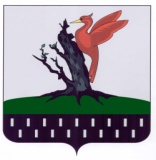 ТАТАРСТАН РЕСПУБЛИКАСЫАЛАБУГА МУНИЦИПАЛЬ РАЙОНЫ МКО « ОЛЫ ЕЛОВОАВЫЛ ҖИРЛЕГЕ БАШКАРМА КОМИТЕТЫ»